Основные понятия(НА ОСНОВАНИИ ФЕДЕРАЛЬНОГО ЗАКОНА ОБ ОБРАЗОВАНИИ В РОССИЙСКОЙ ФЕДЕРАЦИИ)Образование – единый целенаправленный процесс воспитания и обучения,  осуществляемый в интересах человека, семьи, общества и государства, а также совокупность приобретаемых знаний, умений, навыков, ценностных установок. Интеллектуальное, духовно-нравственное, творческое, физическое развития человека.Воспитание – деятельность, направленная на развитие личности, создание условий для самоопределения и социализации обучающегося на основе социокультурных, духовно-нравственных ценностей и принятых в обществе правил и норм поведения в интересах человека, семьи, общества и государства.Обучение – целенаправленный процесс организации деятельности обучающихся по овладению знаниями, умениями, навыками и компетенцией, приобретению опыта деятельности, развитию способностей, приобретению опыта применения знаний в повседневной жизни и формированию у обучающихся мотивации получения образования в течение всей жизни.Уровень образования – завершенный цикл образования, характеризующийся определенной единой совокупностью требований.Квалификация – уровень знаний, умений, навыков и компетенции, характеризующий подготовленность к выполнению определенного вида профессиональной деятельности.Обучающийся – физическое лицо, осваивающее образовательную программу.Обучающийся с ограниченными возможностями здоровья – физическое лицо, имеющее недостатки в физическом и (или) психологическом развитии, подтвержденные психолого-медико-педагогической комиссией и препятствующие получению образования без создания специальных условий.Образовательная деятельность – деятельность по реализации образовательных программ.Образовательная организация – некоммерческая организация, осуществляющая на основании лицензии образовательную деятельность в качестве основного вида деятельности в соответствии с целями, ради достижения которых такая организация создана.Педагогический работник – физическое лицо, которое состоит в трудовых, служебных отношениях с организацией, осуществляющей образовательную деятельность, и выполняет обязанности по обучению, воспитанию.Инклюзивное образование – обеспечение равного доступа к образованию для всех обучающихся с учетом разнообразия особых образовательных потребностей и индивидуальных возможностей.Качество образования – комплексная характеристика образовательной деятельности и подготовки обучающегося, выражающая степень их соответствия федеральным государственным образовательным стандартам, образовательным стандартам, федеральным государственным требованиям.Участники образовательных отношений – обучающиеся, родители (законные представители) несовершеннолетних обучающихся, педагогические работники и их представители, организации, осуществляющие образовательную деятельность.Конфликт интересов педагогического работника – ситуация, при которой у педагогического работника при осуществлении им профессиональной деятельности возникает личная заинтересованность в получении материальной выгоды или иного преимущества и которая влияет на исполнение педагогическим работником профессиональных обязанностей.Присмотр и уход за детьми – комплекс мер по организации питания и хозяйственно-бытового обслуживания детей, обеспечению соблюдения ими личной гигиены и режима дня.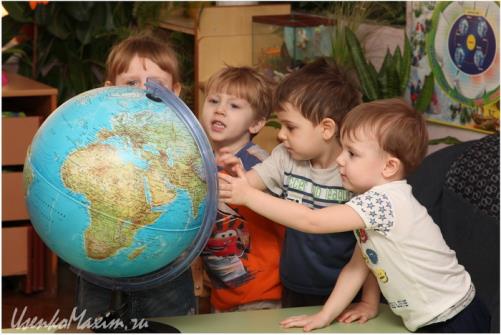 Дошкольное образование направлено на формирование общей культуры, развитие физических, интеллектуальных, нравственных, эстетических и личностных качеств, формирование предпосылок учебной деятельности, сохранение и укрепление здоровья детей дошкольного возраста.Образовательные программы дошкольного образования направлены на разностороннее развитие детей дошкольного возраста с учетом их возрастных и индивидуальных особенностей и специфичных для детей дошкольного возраста видов деятельности. Освоение образовательных программ дошкольного образования не сопровождается проведением аттестации обучающихся.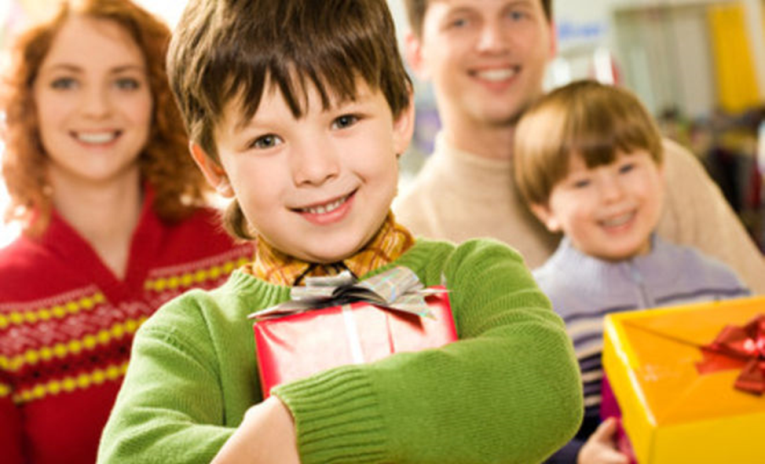 Выбор организации, осуществляющей образовательную деятельность.Предоставление условий для обучения с учетом особенностей их психофизического развития и состояния здоровья.Обучение по индивидуальному учебному плану, в пределах осваиваемой образовательной программы.Уважение человеческого достоинства, защиту от всех форм физического и психического насилия, охрану жизни и здоровья.Свободу совести, информации, свободное выражение собственных взглядов и убеждений.Перевод в другую образовательную организацию, реализующую образовательную программу соответствующего уровня.Участие в управлении образовательной организацией.Развитие своих творческих способностей и интересов, включая участие в конкурсах, выставках, физкультурных и других массовых мероприятиях.          Полное государственное обеспечение и обеспечение питанием (в случаях и в порядке, которые установлены федеральными законами, законами субъектов Российской Федерации)Дать ребенку дошкольное образование в семье.Знакомиться с уставом организации, осуществляющей образовательную деятельность, лицензией на осуществление образовательной деятельности и другими документами.Защищать права и законные интересы воспитанников.Знакомиться с содержанием образования, используемыми методами обучения и воспитания, образовательными технологиями.Направлять в органы управления организацией обращения о применении к работникам, нарушающим права воспитанников или их родителей (законных представителей), дисциплинарных взысканий.Обращаться в комиссию по урегулированию споров между участниками образовательных отношений.Получать информацию о всех видах планируемых обследований, давать согласие на проведение или отказаться от участия в них, получать информацию о результатах.Присутствовать при обследовании детей психолого-медико-педагогической комиссией, обсуждении результатов и рекомендаций, полученных по результатам обследования.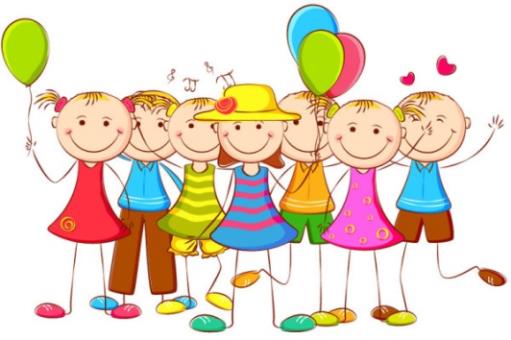 Охрана здоровья воспитанниковОказание первичной медико-санитарной помощи.Определение оптимальной учебной, внеучебной нагрузки, режима учебных занятий.Пропаганда и обучение навыкам здорового образа жизни, требованиям охраны труда.Соблюдение государственных санитарно-эпидемиологических правил и нормативов.Организация и создание условий для профилактики заболеваний и оздоровления воспитанников, для занятия ими физической культурой и спортом.Прохождение воспитанниками периодических медицинских осмотров и диспансеризации.Расследование и учет несчастных случаев  во время пребывания в организации.Обеспечение безопасности воспитанников во время пребывания в организации, осуществляющей образовательную деятельность.Проведение санитарно-противоэпидемических и профилактических мероприятий.    О  плате за присмотр и уход за детьмиЗа присмотр и уход за ребенком учредитель организации вправе устанавливать плату, взимаемую с родителей (законных представителей), и ее размер.Учредитель вправе снизить размер родительской платы или не взимать ее с отдельных категорий родителей (законных представителей) в определяемых им случаях и порядке.За присмотр и уход за детьми-инвалидами, детьми-сиротами и детьми, оставшимися без попечения родителей, а также за детьми с туберкулезной интоксикацией родительская плата не взимается.Не допускается включение расходов на реализацию образовательной программы дошкольного образования, а также расходов на содержание недвижимого имущества в родительскую плату за присмотр и уход за ребенком.Родителям (законным представителям) выплачивается компенсация   не менее 20% среднего размера родительской платы на первого ребенка,                                                                                                             не менее 50% размера платы на второго ребенка,                                         не менее 70% размера платы на третьего ребенка и последующих детей.Право на получение компенсации имеет один из родителей (законных представителей). Родители имеют преимущественное право на обучение и воспитание детей перед всеми другими лицами.Они обязаны заложить основы физического, нравственного и интеллектуального развития личности ребенка!Образовательные организации оказывают помощь родителям в воспитании детей, охране и укреплении их физического и психического здоровья, развитии индивидуальных способностей и необходимой коррекции нарушений их развития.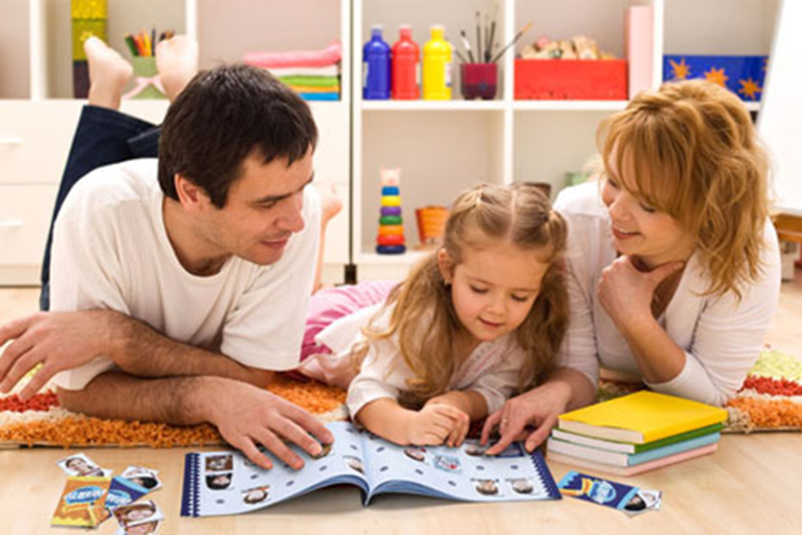 